VALLEY STRIDERS CYCLING CLUB OPEN 25 MILE TIME TRIAL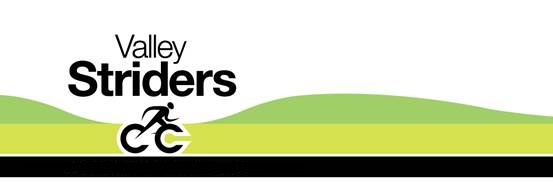 CHARITY EVENT: PROCEEDS TO THE YORKSHIRE AIR AMBULANCE                                  Saturday 8th July 2017The event is promoted for and on behalf of Cycling Time Trials under their rules and regulationsThe course is the V235. https://www.strava.com/segments/3789465.The route is 1.5 laps. From the start point, head south 4.5 miles towards Walshford roundabout. Then circle the roundabout and head north back on the A168 towards Boroughbridge roundabout at 12.5 miles. You will pass the finish line at 10 miles - do not stop. Continue and then circle the roundabout and head back south on the A168 past the start point again until the Walshford roundabout at 20 miles. Circle the roundabout for the final time and head north on the A168 to the finish line at 25 miles. Finally head back to Arkendale. Simply continue north a few hundred yards and take the junction to Arkendale and to HQ. There will be some overlapping of riders as some will be on their second lap while others are still on their first lap.THE START TIME IS 14.01SAFETY   In the interests of your own safety, Cycling Time Trials and the event promoters strongly advise all riders to wear a hard shell helmet that meets an internationally accepted safety standardUNDER 18s please note regulation 15 in the 2011 Handbook which states that riders under the age of 18 must wear a properly affixed helmet of a recognised standard. It is the responsibility of the rider or parent/guardian to ensure that the appropriate helmet is worn and correctly fitted.The CTT recommends that a working rear light, either flashing or constant, is fitted to the machine in a position clearly visible to road users and is active whilst the machine is in use. You must return your number when signing out after the event. We are offering riders refreshments in the HQ when they have completed their ride.Organiser		Timekeepers Mike Furby (VSCC)		Phil Hurt - Yorkshire Road Club7 Cricketers View		&Shadwell		Steve Smith - Yorkshire Road ClubLeeds 		LS178WD 07833 083567Headquarters and ParkingArkendale Village Hall, Rains Moor Lane, HG5 0RF. Numbers and signing on and signing out at HQ.Parking is limited and it may be best to park a little further away and cycle to the HQ. There are plenty of laybys on the A168 along the length of the course to use. Please note that the village hall car park is in the field on the opposite side of the road to the hall. The car park surrounding the village hall is a private car park for the use of the Blue Bell pub only. This car park can be used for anyone with mobility problems.SHOE-PLATES ARE NOT TO BE WORN IN MAIN HALL
It is approx. 1.5 miles from the HQ to the start, so allow plenty of time to get there. 
From HQ turn left onto Moor Lane, then continue to Marton Lane. Continue over the A1 onto the A168 and turn right towards the start linePrize ListMen               1st  £50     2nd £30     3rd £ 20   Women          1st  £50     2nd  £30     3rd  £20Veterans Age Categories (A) 40-49 (B) 50-59 (C) 60-69 (D) 70+Fastest in each category £20ONE RIDER ONE PRIZE IF A RIDER QUALIFIES FOR 2 PRIZES they will get the one with the highest Value. If the event does not take place for any reason I will send any money after paying expenses to the VSCC designated charity Yorkshire Air Ambulance. If you would like the balance of your entry fee returning, please send me a stamped addressed envelope. Start listhttp://valleystriders.cc/@StridersCCNumberNameClubCategoryStart1Eleanor  Stafford Valley Striders Cycling ClubW14:012Anna HullEast Bradford CCWA14:023Anna HobbsValley Striders Cycling ClubW14:034Brenda LittlefairEast Bradford CCWD14:045Helen GoldthorpeOtley CCW14:056Jean CroftHarrogate Nova CCWB14:067Sarah LewthwaiteEast Bradford CCWA14:078Jo  ShortDarlington Cycling ClubWB14:089Nicky GreenAlbarosa CCWA14:0910Chloe Fraser The Racing Chance FoundationW14:1011Claire JessopOtley CCWA14:1112Kate NaylorRockingham CCW14:1213Greg JessopOtley CCB14:1314Joanne BurnettTeam SwiftWA14:1415Vicky JowettAlbarosa CCW14:1516Maria MulleadyTeam SwiftW14:1617Mark PhilipsonCity RC (Hull)C14:1718Liz HillsOtley CCWA14:18NumberNameClubCategoryStart19Anthony McNamaraRockingham CCB14:1920Kirsty SmithTeam SwiftWA14:2021John HatfieldRavensthorpe CCC14:2122Stephen LloydBronte WhsA14:2223Greg KershawDrighlington BC14:2324David UttleyHD RevolutionsA14:2425Patrick GouldMatlock CCA14:2526Graham BarkerRockingham CCC14:2627STEVE BARKERDrighlington BC14:2728Chris JohnsonValley Striders Cycling ClubA14:2829Steve CollobyAll Terrain CyclesA14:2930Pete NixonSeacroft WhsA14:3031Chris DooleyValley Striders Cycling ClubA14:3132James AllenOtley CC14:3233Francis  ReddingtonRavensthorpe CCC14:3334Luis Alcantarilla3 RT14:3435Liam GoltonSelby CC14:3536chris wattsIlkley CC14:3637william simsValley Striders Cycling ClubC14:3738Ben SteadHalifax Imperial Whs14:3839Frank andersonSVTTAC14:3940Matthew HallamValley Striders Cycling Club14:4041Liam ReesIlkley CC14:4142stuart coupeValley Striders Cycling ClubA14:4243Ben SeddonHarrogate Nova CC14:4344Mark LansdownAlbarosa CCC14:4445David GambleBury Clarion CCA14:4546Joel SteadValley Striders Cycling ClubA14:4647Chris MoremanSaddleworth Clarion CCA14:4748James MeadowsCleveland Wheelers CC14:4849Walter WilkinsonHarrogate Nova CCD14:4950Daniel ShawHalifax Imperial WhsA14:5051JOHN CHURCHMANOtley CCD14:5152Martin ClarkValley Striders Cycling ClubB14:5253Peter BouldBarnsley Road ClubA14:5354David MorleyValley Striders Cycling ClubB14:5455Paul MasonBirdwell WheelersA14:5556David RobinsonWakefield Tri ClubA14:5657David  Jenkinson Team SwiftC14:5758Neil FortYorkshire Road ClubD14:5859Nick NettletonWilsons Wheels RTA14:5960Blair BussSSLL Racing TeamB15:0061Andrew SpittlehouseCalder ClarionA15:0162ROBERT TATELeeds Westfield CCD15:0263John HallasValley Striders Cycling ClubC15:0364Nigel WarnesYork CycleworksB15:0465Trevor MayneBirdwell WheelersB15:05NumberNameClubCategoryStart66Stu SklinarAlbarosa CC15:0667Mark MorrisHarrogate Nova CCA15:0768JP PretoriusHull Thursday RC15:0869Richard LuntRossington Wheelers Cycling Club15:0970Christophe DemoulinYork Cycleworks15:1071dennis fullerGS MetroD15:1172Lutz HostertValley Striders Cycling ClubA15:1273Steve WardWetherby WhsC15:1374Steve HancockCalder ClarionB15:1475Dave  BramleyTeam SwiftA15:1576Rod GoodfellowNorth Lancs RCD15:1677Phil WrightHartlepool CCC15:1778Mark SaynerFeatherstone RC15:1879Mark JohnsonYorkshire Road ClubB15:1980Duncan MullierHarrogate Nova CCA15:2081Ross BurtonCalder ClarionA15:2182Andrew LambeIlkley CCA15:2283NEIL TRENCHRockingham CCB15:2384Adam CockroftAlbarosa CCA15:2485Dan TaylorBirdwell Wheelers15:2586dave fitzpatrickDrighlington BCB15:2687Rich BanksCalder ClarionA15:2788Nicolas BergerManilla Cycling15:2889Ian MitchelsonAlbarosa CCA15:2990Ed NicholsonYork CycleworksA15:3091David LacyAiredale OlympicB15:3192Rob HillCliff Pratt RacingA15:3293Philip Wheatley Stockton Wheelers CC15:3394Mike McLeavyCity RC (Hull)C15:3495mark wolstenholmeTeam Swift15:3596Simon WrightYork CycleworksB15:3697allen  bellYorkshire Road ClubD15:3798Tomasz ParzykDrighlington BC15:3899Robert CookeRockingham CCA15:39100Richard DeanTeam Swift15:40